Eaton Crouse-Hinds Product Guide Specification Specifier Notes:  This product guide specification is written according to the Construction Specifications Institute (CSI) 3-Part Format, including MasterFormat, SectionFormat, and PageFormat, as described in The Project Resource Manual—CSI Manual of Practice, Fifth Edition. This section must be carefully reviewed and edited by the Architect or Engineer to meet the requirements of the project and local building code.  Coordinate this section with other specification sections and the Drawings.  Delete all “Specifier Notes” after editing this section. Section numbers are from MasterFormat 2010 Update. SECTION 26 05 33.55 INDUSTRIAL GRADE FITTINGS Specifier Notes:  Delete any information below in Parts 1, 2 or 3 which is not required or relevant for the project. PART 1 – GENERAL 1.01 	SUMMARY This section includes Myers HubsTM ATEX Stainless Steel and accessories for use with Rigid Metal Conduit Type RMC and Intermediate Metal Conduit Type IMC Related Sections: Section 26 05 33.13  	Conduit for Electrical Systems Section 26 05 33.53 	Commercial Grade Rigid Fittings Section 26 05 33.51  	Rigid Nonmetallic Conduit Fittings 1.02 	REFERENCES Underwriters Laboratories, Inc. (UL): UL 467  	 	Grounding and Bonding Equipment UL 514B 	 	Conduit, Tubing and Cable Fittings UL 651  	 	Schedule 40, 80, Type EB and A Rigid PVC Conduit Fittings  National Fire Protection Association (NFPA): NFPA 70 	  	National Electrical Code (NEC) Federal Specification A-A-50552 	 	Fittings for Cable, Power, Electrical and Conduit, Metal Flexible A-A-50553 	 	Fittings for Conduit, Metal, Rigid, (Thick-wall and Thin-wall (EMT) 	  	 	 	 	Type) Canadian Standard Association (CSA): CSA C22.2 No. 18 	Outlet Boxes, Conduit Boxes, Fittings and Associated Hardware CSA C22.1 	 	Canadian Electrical Code Part I CSA C22.2 No. 41 	Grounding and Bonding Equipment 1.03 	SUBMITTALS Comply with Section 01 33 00 – Submittal Procedures. Product Data: Submit manufacturer’s descriptive literature and product specifications for each product. Manufacturer’s product drawings. INDUSTRIAL GRADE FITTINGS 26 05 33  REVISION 0 Eaton Crouse-Hinds Product Guide Specification 1.04 	QUALITY ASSURANCE Manufacturer Qualifications: Products shall be free of defects in material and workmanship.  Furnished products are listed or classified by third party agencies as suitable for the intended purpose. 1.05 	WARRANTY Product is warranted free of defects in material and workmanship. Product is warranted to perform the intended function within design limits. PART 2 – PRODUCTS 2.01 	GENERAL  All locknuts, hubs, threadless and threaded fittings shall comply with Federal Specification  A-A-50553. Unless otherwise specified below fittings are UL Listed to 514B and CSA Certified to C22.2 No. 18. For IEC Applications: ATEX Certified to EN60079-0:2009, EN60079-7:2007 and EN60079-14 Standards ATEX Certified ITS12ATEX47591X  II 2G Ex e IIC Gb Ta (-55°C to 180°C) 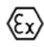 IECEx Certified IECEX ETL 12.0009X to IEC 60079-0:2007-10, Edition 5 and IEC 600797:2006-07, Edition 4      IECEx-Ex e II Gb Ta (-55°C to 180°C) IP66 2.02 	MANUFACTURERS 	A. 	Acceptable Manufacturers:  	 	Eaton Crouse-Hinds  1700 Blue Hills Drive NE Roanoke, VA 24012 www.crouse-hinds.com  	 	Products:  	 	1. 	Eaton Crouse-Hinds ATEX Myers Hubs Stainless Steel 2.03 	DESIGN AND PERFORMANCE REQUIREMENTS Fittings shall be dust-tight. Certified to UL50E Fittings shall be Type 4X rated when installed with a gasket to a flat enclosure Fitting shall be rated for (-55°C to 180°C) for stainless steel IEC Ex Applications Fitting shall be approved for Class I, Division 2 when installed in compliance with NEC 501.10(B)(4)  Fitting shall be approved for Class II, Division 1 when installed in accordance with NEC 502.10(A)(3) Fitting shall be approved for Class II, Division 2 when installed in accordance with  NEC 502.10(B)(4) PART 3 – EXECUTION 3.01 	INSTALLATION 	A. 	Installation shall be in accordance with the NEC and CEC guidelines where applicable. 	 END OF SECTION INDUSTRIAL GRADE FITTINGS 26 05 33  REVISION 0 